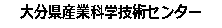 食品の品質管理技術向上のための機器分析技術研修のご案内　自社製品の品質維持、向上のためには、まず製品毎の特性を知ることが鍵となります。その評価の手法として機器分析を取り入れることができれば、「安全・安心」な製品を安定的に生産することが可能となるのです。　そこで、品質評価のターゲットとなる成分を見極め、その分析技術導入のための支援を総合的に行う研修を、各社のご要望に対応した内容で個別に実施します。●受講対象者	県内で食品関連の製造業に従事する技術者、今後従事しようとする者また、これらを支援する立場にある者●日　時	平日9：00～12：00　又は　13：30～16：30　（土日祝日を除く）		案内開始日から平成30年2月末まで●場　所	産業科学技術センター内●説明者	食品産業担当職員●内　容　	食品の特性把握（劣化要因の検討）、品質評価のための機器分析、測定結果の活用法　（対象機器：ｐＨメーター、水分活性測定装置、分光光度計、ＨＰＬＣ、測色色差計、ＧＣ、マイクロファイバースコープ）●受講料	受講料　無料但し、使用する機器・時間によっては機器使用料をご負担いただきます。また、特殊な試薬等はご準備いただく場合があります。●受講者人数	3名程度（最少開催人数2名）●問合せ	大分県産業科学技術センター　食品産業担当　水江 智子		TEL：097-596-7100（代表）　FAX：097-596-7110		E-Mail：mizuesa@oita-ri.jp●申込み	開催日時・内容をセンター担当者と調整後、申込書にご記入のうえ　FAXまたはメールでお申し込みください。●その他①　開催日時・場所は、担当者との打ち合わせにより調整します。②　研修終了後、引続き機器を使用する場合は、機器毎に機器貸料が発生します。③　原則、年度内で1社1回ですが、技術分野が異なる場合は1社あたり複数回の開催も可能です。④ 受講目的によっては開催できない場合があります。また、都合によりご希望どおりの条件で開催できない場合があります。大分県産業科学技術センター食品産業担当　　水 江　　行機器分析技術研修　申込書FAX　097-596-7110		E-Mail　mizuesa@oita-ri.jp